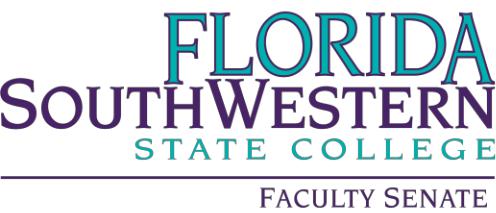 Learning Assessment Committee Meeting Minutes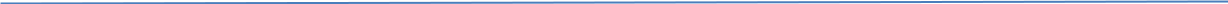 Friday 11/03/2023 2:00 – 3:30 PMOnline via ZoomZoom - https://fsw.zoom.us/j/89390117484Attendees: Jennifer Patterson, Joseph van Gaalen, Jane Charles, Amy Trogan, Dee Batiato, Meghan Carlson, Jennifer Summary, Caroline Seefchak, Richard Worch, Krissy Cabral, Veronica Ruiz, Jessica Godwin, Colleen Moore, Tami Such (exc), Marius Coman, Rebecca Harris, Mary Conwell, Terry Zamor, Philip Allen, Eric Seelau, Susan FosterAgendaIntroductions/OpeningMeeting started at 2pmOctober meeting minutes approvedAssessment 101 update was providedThe self-paced nature of assessment 101 was discussed Call for suggestion on weekly Assessment 101 emailsListed on CTLE and that they have 12 active participants DataVersed updatesFormer DataVersed editor (Caroline Seefchak) stepped down and passed on the title to Meghan CarlsonOctober/November issues released, November/December issue planned Vote on Mission StatementNew LAC mission statement approved by committeeCreate the panel for GenEd review of assignmentsAASPIRE has created listTeam AASPIRE shared list of top 20 courses by school and what their integral competencies areIt was suggested to use the list as a starting point for GenEd competency review Members volunteered to join GenEd review panel (Jane Charles and Dee Batiato)Development of PDA discussion of the importance of PD and set up for breakout roomsSet dates for Writing effective learning outcomes (Members present: Rebecca Harris, Amy Trogan, Susan Foster, )A document for designing course learning outcomes was shared with the members of the breakout room Blooms taxonomy was discussed as a good method for brainstormingVerb first approachThe benefit of action verb approach and moving away from inert verbs was discussed Activity for measuring the effectiveness of verbs was brought up as a possible PDIncorporating hands on activities in the PD sessionsDiscussion of avoiding the word “assessment” in session titlesGiving assignments and activities a purpose Connecting SLOs to the students first and work backwards from there to align a better fit “moving forward by working backwards” Alignment of assessments with outcomesPotentially offer one general assessment workshop to discuss assessment tool “options”, then offer several mini workshops with each addressing a single assessment tool “option”Potentially design a badge for attendance to the one general assessment workshop and one mini workshopMight begin offering these sessions in Spring TermJennifer Patterson will begin an email exchange to determine workshop topics and datesPotential workshop topics: multiple choice exams and SLO alignment (M. Carlson), rubric use in Canvas and SLO alignment (Worch).Members present: M. Carlson, C. Seefchak, D. Batiato, R. Worch, J. Patterson, J. GodwinConnecting coordinator feedback with workshopsGroup decided to plan for January/February start of outreach program to ECs to see where they could develop workshops to groups not associated with the course level assessment resultsJane Charles was assigned to reach out to Matt Hoffman and connect regarding Paralegal/Public Admin potential for a PD.Eric Seelau was assigned to Bill Kelvin for Social SciMary Conwell was assigned to Whitney Walker for Business areasJennifer Summary was assigned to Monique HarringtonGroup:Jane CharlesEric SeelauMary ConwellJennifer SummaryMarius ComanJoe van GaalenNew BusinessNo new businessMeeting ended at 3:10 